LU1: MAKING NEW MATERIALS 2018MEDIUM TERM PLAN - CLASS 3Knowledge Harvest: Marvellous Materials Glossary - Thamara to provide copiesEntry point: Science Lab carousel - Will to contact science teacher.  If not possible, children will make slime.  Explain the Theme: BrainPop video: Matter Changing States  Play quiz and read children Newsela article Exit point: Science demos to Class 1/Class 2Wk 326 FebruaryWk 45 MarchWk 512 MarchWk 619 MarchWk 72 AprilWk 89 AprilWriting assessmentWk 916 AprilENGLISHNon Fiction: InstructionsCold writing taskImitation Phase (cold task, hook, immersion in the text type, model text, SPAG activities, oral learning of model text, reading as a reader, reading as a writer).Fiction: Recipe for Boy PieInnovation Phase (reading as a writer, SPAG activities, shared/guided/independent writing, daily feedback).Fiction: Hot writing taskInvention Phase (whole/group class teaching, SPAG activities, shared/guided/independent writing, feedback, hot writing task, compare hot and cold tasks).Non-Fiction: InstructionsImitationCold writing taskImitation Phase (cold task, hook, immersion in the text type, model text, SPAG activities, oral learning of model text, reading as a reader, reading as a writer).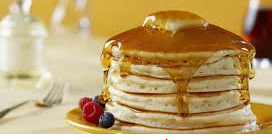 Non-Fiction: InstructionsInnovationInnovation Phase (reading as a writer, SPAG activities, shared/guided/independent writing, daily feedback).Non-Fiction: InstructionsInventionHot writing taskInvention Phase (whole/group class teaching, SPAG activities, shared/guided/independent writing, feedback, hot writing task, compare hot and cold tasks).LIBRARYMATHSBegin to mark numbers on a landmarked line, compare and order numbers, using < and > signs, work systematically to find all possible inequalities, find 1 and 10 more or less using the 100-square, find 10 more and 10 less than any 2-digit numberAdd and subtract 2-digit numbers mentally; choose a strategy for solving mental additions or subtractions; solve word problemsUnderstand place value in decimal numbers; multiply and divide numbers with up to two decimal places by 10 and 100; multiply and divide by 0 and 100; add and subtract 0·1 and 0·01; multiply and divide by 4 by doubling or halving twice; use mental multiplication strategies to multiply by 20, 25 and 9Revise converting 12-hour clock times to 24-hour clock times; find a time a given number of minutes or hours and minutes later; calculate time intervals using 24-hour clock format; measure lengths in mm and convert to cm; find perimeters in cm and convert cm to mSolve subtraction using a written method for 3-digit − 3-digit numbers and for 4-digit numbers; use counting up (Frog) as a strategy to perform mental subtraction; find change from a multiple of ten pounds using counting upAssessment weekRecognise which numbers are divisible by 2, 3, 4, 5, 6, 9 and 25 and identify multiples; find factors; recording results systematically and finding all factors of a given number;  compare and place fractions on a line; find equivalent fractions and reduce them to their simplest formScienceKnowledge harvestEntry point (Science lab carousel)OrMaking slime in the classTask 1DissolvingPredictingFair testingTask 2HeatReversible/Non-reversibleTask 3Irreversible changesMix teaspoon of baking powder with vinegarBake muffins-observe dissolving, combining, heating(Church kitchenLower Primary ovens)Task 4Heat conductorsMelting ice on a metal tray/plastic trayTask 5Conductors of heat or insulatorsExit Point Science demos to C1 -C2ICTFinish E-Safety ActivitiesLesson 1 & 2 - Make a Digital Portfolio Using Google SitesLesson 1 & 2 - Make a Digital Portfolio Using Google SitesLesson 3 & 4 - Create a Google Slide related to IPC unitLesson 5 & 6 - Explore Google Earth & take screenshots to upload to digital portfolioResearch activityResearch activityART & DTShow video about Vik Muniz - discuss art with a messageCreate own art from wasteCreate own art from wasteEvaluateDevelop design brief for a useful product (paper clip or keyring)Design glasses using TinkercadSEALPSHEH7. To  recognise that they may experience conflicting emotions and when they might need to listen to, or overcome these.(Fears, worries and hopes with new class)H8. about change (focus on the transition to class 3)Rules & expectations of class 3(routines, commitment,more independency)L2. why and how rules and laws that protect them and others are made and enforced, why different rules are needed in different situations and how to take part in making and changing rules (e.g. why age rates are necessary)H11. to recognise how their increasing independence brings increased responsibility to keep themselves and others safeR7. That their actions affect themselves and othersR11. To work collaboratively towards shared goalsOTHER/HistoryLook at the history of plastics:A brief history of plasticsLifecycle of a plastic bottleHow have humans developed their use of different materials through the ages?Children choose how they present their learning about the  history of plastics